少年的家稟　　章力生先生，學名浩奎，字淵如，後自號力生。他的如何得救歸主，並在神學著述上的成就，早有定評。他的品格，也是一個奇蹟。　　我們作嬰孩的時候，總是伊呀學語，一個字，一個字的開始。章力生卻不同，開口第一句話是：“我要作好人！”以後，他就盡力往這方向去作。　　近來發現他十四歲時，寫給父親的一封長信，是離家在常州讀中學時寫的，從這童子的家信，可以看出他的自愛，勤學，知道擇交的重要，注意運動，重品德而不仰慕財勢；又關心父母，勸他們勿過勞；並自己知道儉素；父親所交代的事情，則忠心辦妥；最後關心家中所有的人。（原信無標點。附印於後。）　　九月初五日，男浩奎跪稟父母親大人膝下：拜別　慈顏又數旬矣。光陰之速，白駒難及，可不惜之而勤於求學乎哉！　　男自到常求學，日與書籍為伴，與諸同學騁馳於風簷寸晷之中，　　前程茫茫，未知能得第一之希冀否？男既入本科，對於一切功　　科，幸皆有心得，用功所致也。教員均和藹可親，循循善誘人，　　全堂學生無不欽服。男知夫出外，以交友為最而不可不慎，故見　　同學能勤學自愛者男則近之，因得互相切磋之益，所謂他山之石　　可以攻玉也。其有品學卑劣者，男則遠之，因無不端之陋習。倘　　其人家富產業，權勢赫弈，而品學不端者，男亦不與也。因學業　　者人之要素也，可用之不竭，取之無禁也。若徒以賴人為事，一　　旦失其所藉，恐不免俛折棄笛之事，此孔子所謂君子求諸己，小　　人求諸人，旨哉斯言乎！男思效之，未識大人以為如何。少有暇時，則在操場作角逐之遊，故身體安適，不致　　有疾病之虞，可紓　廑念。傳習之暇上求堯，舜，禹，湯，文，武，周公，孔子之道，　　如弟子之位，若親臨訓誨；次窺關，閔，濂，洛數君子之心，如　　親見其人，不勝欽仰；或咀嚼左傳，荀卿，班固，司馬遷，楊　　雄，劉向，韓，柳，歐，蘇，曾，王之文，其文氣浩蕩，氣為之　　暢；更暇則讀英語會話，如親與英人相談，頗有樂趣。讀書之樂　　無物可比。孔子曰：“雖有佳肴，不食不知其味；有至道，不學　　不知其善。”聖人之言誠有意也。維思雙親年齒漸高，仍勤勞若不謀夕，誠可為治家者之模範矣。雖然，人　　壽有限，為歡幾何，古人秉燭夜遊，良有以也，李太白已言矣。　　男竊以為雙親不必勤勞。大人之心，對於男兒可謂苦矣。男當及時孝養，以報大人之洪恩；而大人亦可及時行樂矣。倘更勤勞若不謀夕，必使家富巨資，徒養男兒　　之驕心；故西人維使男女有職業，而其家產或不傳之者，往往有　　之。試觀中西各史，凡能成大事者，皆出身窮困，如美之林肯，　　舟人子也；我國之朱元璋，寺之僧也。是則男之勸大人不必勤勞，蓋可信而毋疑矣。前次在家云作棉袍，倘做時，可用　　中國假嗶嘰，色取黃而帶褐或藏青者，因大局皆然也；衣身及袖　　從大，領不宜太高；斜紋布不宜，因此貨不免日貨故也。至於大　　布，亦頗佳，因取其有節儉之風。昔衛文公以大布之衣，大帛之　　冠而興衛，故儉者，美德也。孔子曰：“君子食不求飽，居無求　　安”，男況敢求衣服之華美乎？倘內無學識，而衣服華美意氣揚　　揚，真如繡花之枕，故男不為也。餘誒續呈，專此敬請　萬福金安。並請　祖母大人暨　諸兄嫂大人　福安　弟等均吉　　再稟者：囑男請童師書八言對一付業已維命實行。男擬至陽曆　　年假歸家，而預算零用尚須二元餘，乞大人與棉衣等一同寄來為禱。對聯於回家時帶回，或即使舟人帶回。　　肅此，以稟大人膝下。01章力生給父親的信父親的勸戒　　1949年，章力生已四十五歲。父親從故鄉來信勸戒他；雖然沒有厲言督責，可以看到老人家對兒子的期望甚殷，也就不肯放鬆剴切勸告：淵若青覽：來稟已悉，備極快慰。惟常念戴院長所贈一聯：“言忠信行篤敬虛懷接物萬事皆通。”吾兒常言：修齊治平；爾在修齊尚未做到，治平不必論。聖人孔子恭儉溫良讓，推讓之意。邑人多言，吾兒太富官僚氣。吾兒出身農村，務要接近下層；要寓獎於勸，一言之褒沒世不忘。吾兒務要仔細體察，虛懷實踐。兒孫上進，父母亦有榮光。吾但望兒等成大業，勿望為大官。吾家數代忠厚誠信，閭閻翕然稱善；以後希能做到家國翕然景從，所謂參贊化育，萬家生佛，則余之厚望也。專此即問近佳。　　　　　　　　　　　　　　　　父字　七月二十三日02父親給章力生的信　　想是鄉人可能有所請託，有想得力生特別關照，對他公事公辦的態度，有些失望，向老人家進言。　　在1990年三月五日的日記中：“獲父親手諭，時余供職中央政府，鄉人謂余有官氣。余為文常談修齊治平，惟於修齊之道，應先加體察，學習謙卑。爰加保存，藉求惕勉！”（時年已八十六歲）　　那是四十年前的舊箋，色已變黃；他一生珍貴保存，可見其對品格修養的注意。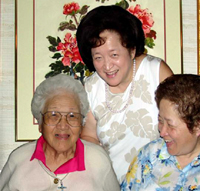 章師母和兩名女兒(2004年8月)真理鬥士的後援　　章力生先生中年皈主，來美作老學生，修讀神學。後雖兼任教職，收入微薄。他居官清廉，沒有積錢作寓公的資格，一家生活，十分清苦。　　那時，家中有雙生女和幼子，尚未成年，所需費用，要賴章師母維持。她生為官宦家女子，在艱難當中，為了需要，不得不先是給人作家庭工作，繼則作特別護士；並自己繪畫，鬻以維生。當然，那不是名家的傑作，也不是官夫人附庸風雅的作品。　　下面的一幅有五個桃子，表明他們有三男二女；另一幅是牡丹，旁有兩幅仕女，是兩名女兒，畫內都寫有經文。03桃子牡丹仕女兩幅翼報 https://www.ebaomonthly.com/ebao/readebao.php?a=20040923